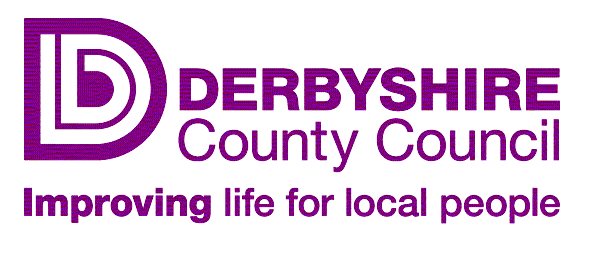 Morton , Morton, Alfreton, Derbyshire DE55 6HH	Tel/Fax: 01773 872360	email: info@morton.derbyshire.sch.uk Headteacher: Kevin FlintWednesday 4th September 2019Dear Parents/Carers,I would like to express a warm welcome back to our returning pupils and say a big hello to all our new starters. I hope the children have had a wonderful summer break and they are ready to begin the new school year as they continue their learning journey at Morton Primary School. Included below is some new information and a few reminders to share with you at the start of the new school year.Breakfast and After School ClubI am happy to announce that we are now running the breakfast and after school club for all 5 school days Monday to Friday. We have kept the cost of running this the same as last year.Breakfast Club 7:45 to 8:50 - cost £4.00 per child including a healthy breakfast.After School Club 3:30 to 5:45 – cost £7.00 per child to include a range of activities and a healthy meal for tea.Forest School/Outdoor LearningAs part of our developing curriculum we are delighted to be introducing Forest School/Outdoor Learning as part of the children’s learning experience. After several months of planning and meetings with Derbyshire County Council and their Rangers we have agreed on a piece of land adjacent to the school field that will be used to facilitate this. Staff have completed the necessary Forest School training and each class will be timetabled for this during the school year. Further details about this will follow. School start timesSchool gates will open at: 8:45am for Classes 3 & 4 – Top Gate and 8:50am for Classes 1 & 2 – Bottom Gate.Register closes at 9:00 am and so children should ensure they are sat down in class before the close of the register. Any children arriving after this will be marked as late. It is important children try to arrive as close to the gate opening as possible as morning activities are timetabled to take place at this time.Nut allergy reminderAs we have a child with a severe nut allergy in school we ask that nothing with nuts or may contain nuts be brought into school or in packed lunches. Your help in supporting us in this is greatly appreciated.Some Diary DatesWe have booked ‘Pinocchio’ to be in School on Wednesday 11th September in the afternoon. We hope the children enjoy this production.The Christmas pantomime is booked for Thursday December 19th – Further details to follow nearer the date.Further diary dates will be sent out shortly but please check our school website for regular updates.Macmillan Coffee Morning/Stand up for Derbyshire day.We will be holding our Macmillan coffee morning on Friday 27th September starting at 9:00 am in the school hall. On the same day the children will be active as part of the Stand up for Derbyshire day. ‘Children will be able to come into school in sports clothes that day and we ask for a donation of £1.00 that will be added to the funds raised. Permission form/Contact detailsA permission form and contact details form will be coming out soon. Please ensure school receive these forms back as it is vital we have correct contact details for all children.If you have any issues, worries or concerns about your child within school please contact me to discuss this as we are here to support and help wherever possible. I have an open door policy so am willing to spend time with you discussing your child if you feel it is necessary and will help.Kind RegardsKevin FlintHeadteacher
